MOÇÃO Nº Assunto: Moção de Agradecimento e Congratulação à Empresa Artelassê.Senhor Presidente,CONSIDERANDO que a empresa Arteloassê atua há aproximadamente 35 anos no mercado, empresa sólida que sempre realiza ações em prol dos mais necessitados. CONSIDERANDO que durante as ações de combate, enfrentamento e prevenção à pandemia do Covid-19, produziu e doou ao hospital, empresas, funcionários e parceiros, 8.000 mil máscaras de proteção.CONSIDERANDO que esta ação de envolvimento e amor ao próximo, nos traz um grande sentimento de respeito e gratidão.  Desta forma, APRESENTO à apreciação do Soberano Plenário, regimentalmente, esta MOÇÃO DE AGRADECIMENTO E CONGRATULAÇÃO a Empresa Artelassê pela confecção e doação de 8.00 máscaras, que beneficiou o hospital, empresas, parceiros e funcionários durante as ações de combate, enfrentamento e prevenção à pandemia do Covid-19.SALA DAS SESSÕES, 13 de abril de 2020.LEILA BEDANI      Vereadora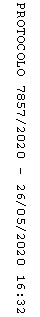 